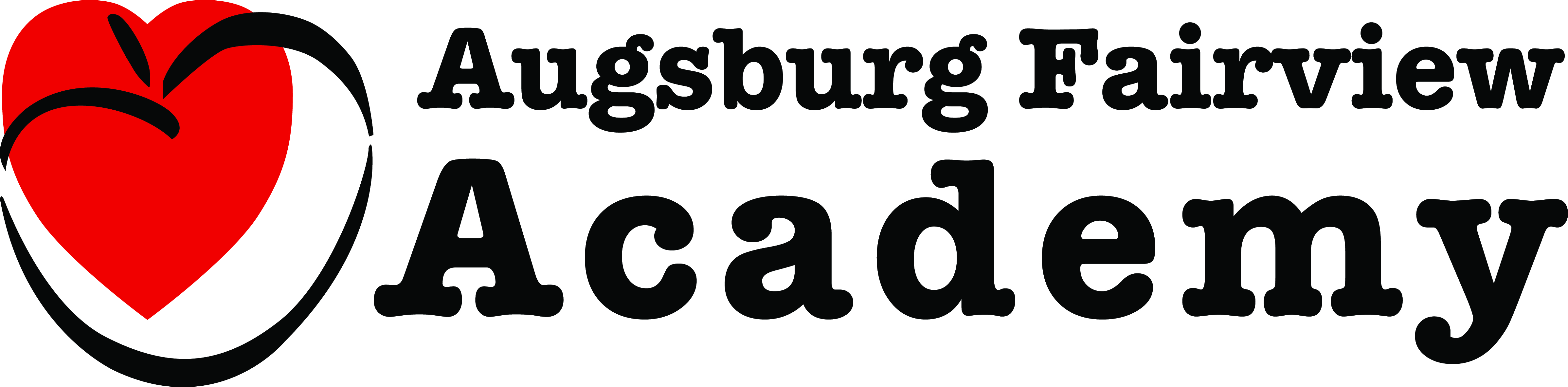 Agenda for the Board Meeting on Friday, January 31, 2014 at 12:15pm.The meeting of the board will begin at 12:15 PM on Friday, January 31, 2014. This meeting will be held at the school in the Math classroom.AGENDA1:Approve Minutes of December 13, 2013 Meeting and January 24, 2014 Special Board Meeting2 Financial Report (Ms. Jenkins, SBS)December Financial Packet3Detailed Expense Statement for December 20134Board Action (Approve Financials)Treasurer's Audit of Disbursements (Board Action to temporarily appoint Mr. Matuseski to Treasurer)Executive Director's Report (Mr. White)Finance Committee Report (Board action approve finance committee requests)Indian Education Report- Mid-Year Report and budget for Success for the Future submitted to MDE.Enrollment Report 5Homelessness Updates (Report on Bruce Vento Act discrepancy with 15 day drop)Re-Authorization Progress Report6Donations Update:  Board action to accept $5000.00 from Fairview HospitalBoard Action Approve Directors ReportLead Teacher’s Report (Ms. Anderson)New HiresSpecial Education Teacher (Still searching)Approve Contract for Kenneth Jugasek (Long-Term Sub for Jess NiemandApprove Maternity Leave for Jess NiemandUpdatesInside Directors’ Report (Ms. Howard)School Climate.Partnership UpdatesOther BusinessMeeting Times for the Full Board and Board CommitteesFinance Committee:  February Board Meeting:  February 28, 2015 12:15pm.  Elections Process, number of seats, and By-law amendment for 2014 Elections.7Sign Conflict of Interest Declarations8AnnouncementsBoard elections will be conducted on Thursday, March 6, 2014 from 8am-4pmAdjournContents of the Board Packet (6) Articles)			Agenda						Minutes of September AFA Board Meeting			AFA September Financial Packet 				Detailed Income Expense StatementEnrollment ComparisonRe-Authorization Progress ReportElection By-Law amendment for 2014 elections. Conflict of Interest Disclosure Form